Обязанность медицинских учреждений информировать правоохранительные органы о поступлении граждан, в том числе несовершеннолетних, с признаками наркотического опьянения.В соответствии со ст. 13 Федерального закона от 21.11.2011 № 323-ФЗ «Об основах охраны здоровья граждан в Российской Федерации» сведения о факте обращения гражданина за оказанием медицинской помощи, состоянии его здоровья и диагнозе, иные сведения, полученные при его медицинском обследовании и лечении, составляют врачебную тайну – комментирует ситуацию Нефтегорский межрайонный прокурор Алексей Журавлев.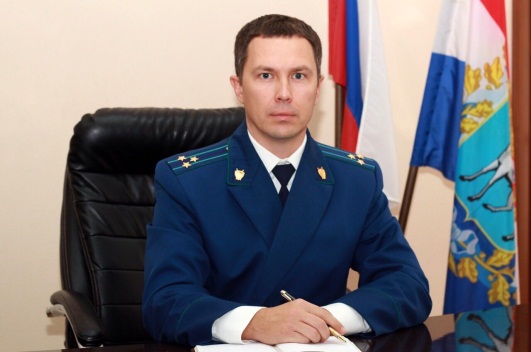 Вышеуказанная норма устанавливает исчерпывающий перечень случаев, когда предоставление сведений, составляющих врачебную тайну, допускается без согласия гражданина или его законного представителя.Речь идет о предоставлении информации органам полиции о поступлении пациента, в отношении которого имеются сведения о причинении вреда  здоровью в результате противоправных действий.Факт обращения в учреждения здравоохранения гражданина, в том числе несовершеннолетнего, в состоянии наркотического опьянения, дает основание полагать о совершении противоправных действий, за которые действующим законодательством предусмотрена административная или уголовная ответственность.20.05.2020